	LAPORAN KEMAJUAN PENGABDIAN MASYARAKAT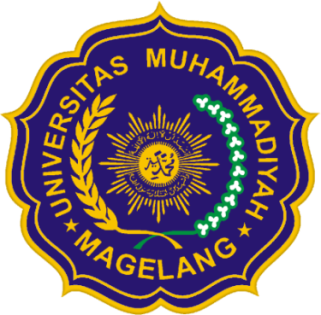 Skema Pendanaan:PPMT<TULISKAN JUDUL DISINI>Oleh :Nama	NIDN				Fakultas……..Nama	NIM				Fakultas……..Nama	NIM				Fakultas……..dstForm/Unimma/STD/06.03-05-01Laporan kemajuan ini merupakan bukti kinerja pemenuhan sistem penjaminan mutu pengabdian kepada masyarakat Universitas Muhammadiyah MagelangUNIVERSITAS MUHAMMADIYAH MAGELANGJuni 2021HASIL CAPAIAN DAN TINDAK LANJUTBagian ini menjelaskan hasil pelaksanaan PPMT (misalnya: kegiatan sosialisasi, pelatihan, praktek, dan pendampingan. Masing-masing tahapan diuraikan dan didukung dengan foto-foto kegiatan. Misalnya, pada tanggal 13 Juni 2021 dilaksanakan kegiatan pelatihan budidaya sayur-sayuran dengan ikan tawar melalui sistem aquaponik. Kegiatan pelatihan yang dilaksanakan di Balai Desa Banjarnegoro, Kecamatan Mertoyudan, Kabupaten Magelang tersebut dihadiri 20 orang ibu rumah tangga yang berasal dari perwakilan 10 desa. Kegiatan dibuka oleh Bapak Kepala desa dan dilanjutkan dengan penjelasan tentang manfaat aquaponik…….dan seterusnya, sehingga pembaca dapat memahami hal-hal yang telah dilaksanakan.TINDAK LANJUTSebutkan bentuk tindak lanjut dari PPMT yang sudah dilakukan (apa yang belum dilakukan dari proposal yang sudah disetujui, untuk mencapai hasil dan luaran PPMT).LAMPIRAN Lampirkan bukti luaran PPMT (foto, berita media masa, dll).Standar hasil Standar pelaksanaStandar isiStandar sarana dan prasarana√Standar prosesStandar pengelolaanStandar penilaianStandar pembiayaan